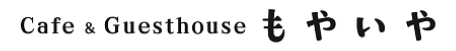 日本財団「わがまち基金」第二回「moyai workshop」企画・講師　エントリーシート提出日：　　年　　月　　日締切：令和元年11月14日（木）　※消印有効団体代表者、または個人本　　名本　　名本　　名生年月日　　　年　　月　　日（　　　　才）　　　年　　月　　日（　　　　才）　　　年　　月　　日（　　　　才）団体代表者、または個人作 家 名※ある場合のみ作 家 名※ある場合のみ作 家 名※ある場合のみ講師経験有無有　／　無有　／　無有　／　無団体代表者、または個人住　　所住　　所住　　所〒〒〒〒〒〒〒〒〒団体代表者、または個人連 絡 先※日中に連絡のつくところ連 絡 先※日中に連絡のつくところ連 絡 先※日中に連絡のつくところ固定電話窯業学校・研修機関等※該当のある場合のみ窯業学校・研修機関等※該当のある場合のみ窯業学校・研修機関等※該当のある場合のみ団体代表者、または個人連 絡 先※日中に連絡のつくところ連 絡 先※日中に連絡のつくところ連 絡 先※日中に連絡のつくところ固定FAX名称名称名称団体代表者、または個人連 絡 先※日中に連絡のつくところ連 絡 先※日中に連絡のつくところ連 絡 先※日中に連絡のつくところ携帯電話携帯電話修了年月修了年月修了年月団体代表者、または個人メールアドレスメールアドレスメールアドレス＠※info@setomachi.comからのメール受信が可能なものをご記入ください＠※info@setomachi.comからのメール受信が可能なものをご記入ください＠※info@setomachi.comからのメール受信が可能なものをご記入ください＠※info@setomachi.comからのメール受信が可能なものをご記入ください＠※info@setomachi.comからのメール受信が可能なものをご記入ください＠※info@setomachi.comからのメール受信が可能なものをご記入ください＠※info@setomachi.comからのメール受信が可能なものをご記入ください＠※info@setomachi.comからのメール受信が可能なものをご記入ください＠※info@setomachi.comからのメール受信が可能なものをご記入ください団　体　名※団体の場合のみ団　体　名※団体の場合のみ団　体　名※団体の場合のみ団　体　名※団体の場合のみ工房や活動に関するＨＰのＵＲＬ工房や活動に関するＨＰのＵＲＬ工房や活動に関するＨＰのＵＲＬ工房や活動に関するＨＰのＵＲＬ団体構成員※個人の場合記入不要団体構成員※個人の場合記入不要氏　　名※作家名はある場合のみ氏　　名※作家名はある場合のみ氏　　名※作家名はある場合のみ氏　　名※作家名はある場合のみ氏　　名※作家名はある場合のみ年齢窯業学校・研修機関等※該当のある場合のみ窯業学校・研修機関等※該当のある場合のみ窯業学校・研修機関等※該当のある場合のみ講師経験有無備　考団体構成員※個人の場合記入不要団体構成員※個人の場合記入不要１本　名本　名本　名本　名名　称名　称名　称有／無団体構成員※個人の場合記入不要団体構成員※個人の場合記入不要１作家名作家名作家名作家名修了年月修了年月修了年月有／無団体構成員※個人の場合記入不要団体構成員※個人の場合記入不要２有／無団体構成員※個人の場合記入不要団体構成員※個人の場合記入不要２有／無団体構成員※個人の場合記入不要団体構成員※個人の場合記入不要３有／無団体構成員※個人の場合記入不要団体構成員※個人の場合記入不要３有／無団体構成員※個人の場合記入不要団体構成員※個人の場合記入不要４有／無団体構成員※個人の場合記入不要団体構成員※個人の場合記入不要４有／無活動等経歴自己ＰＲ※団体の場合は、各個人の主なものをご記入ください申込動機、意気込み等ワークショップ企画【タイトル】【タイトル】【タイトル】【タイトル】ワークショップ企画【希望コース】基本コース／その他※該当する方に○をつけて下さい【希望コース】基本コース／その他※該当する方に○をつけて下さい【定員】最大　　　　　　人最少　　　　　　人【定員】最大　　　　　　人最少　　　　　　人ワークショップ企画【内容】【内容】【内容】【内容】ワークショップ企画【ワークショップのプログラム】（具体的な作成手順等をご記入ください）【ワークショップのプログラム】（具体的な作成手順等をご記入ください）【ワークショップのプログラム】（具体的な作成手順等をご記入ください）【ワークショップのプログラム】（具体的な作成手順等をご記入ください）希望開催頻度及び時期希望開催頻度　※該当するものにチェック及び記入してください　週１回　　　　月　　回　　　　年　　回　その他（　　　　　　　　　　　　　　　　　　　　　）希望開催時期希望開催頻度　※該当するものにチェック及び記入してください　週１回　　　　月　　回　　　　年　　回　その他（　　　　　　　　　　　　　　　　　　　　　）希望開催時期希望開催頻度　※該当するものにチェック及び記入してください　週１回　　　　月　　回　　　　年　　回　その他（　　　　　　　　　　　　　　　　　　　　　）希望開催時期希望開催頻度　※該当するものにチェック及び記入してください　週１回　　　　月　　回　　　　年　　回　その他（　　　　　　　　　　　　　　　　　　　　　）希望開催時期実施会場及びスペースCafe&Guesthouse もやいや　※基本はカフェスペースの１部となります　　１階　カフェスペース　　アトリエ（離れろくろスペース）その他　※もやいや以外の施設も使用する場合Cafe&Guesthouse もやいや　※基本はカフェスペースの１部となります　　１階　カフェスペース　　アトリエ（離れろくろスペース）その他　※もやいや以外の施設も使用する場合Cafe&Guesthouse もやいや　※基本はカフェスペースの１部となります　　１階　カフェスペース　　アトリエ（離れろくろスペース）その他　※もやいや以外の施設も使用する場合Cafe&Guesthouse もやいや　※基本はカフェスペースの１部となります　　１階　カフェスペース　　アトリエ（離れろくろスペース）その他　※もやいや以外の施設も使用する場合参加費※最終的には運営者と協議し決定します１人当たり参加費：　　　　　　　　　　　　　　　円（材料費含む）１人当たり参加費：　　　　　　　　　　　　　　　円（材料費含む）１人当たり参加費：　　　　　　　　　　　　　　　円（材料費含む）１人当たり参加費：　　　　　　　　　　　　　　　円（材料費含む）参加費※最終的には運営者と協議し決定します内１人当たり材料費：　　　　　　　　　　　　　　　円（材料費詳細）内１人当たり材料費：　　　　　　　　　　　　　　　円（材料費詳細）内１人当たり材料費：　　　　　　　　　　　　　　　円（材料費詳細）内１人当たり材料費：　　　　　　　　　　　　　　　円（材料費詳細）使用備品持ち込み備品持ち込み備品持ち込み備品持ち込み備品使用備品使用備品Cafe&Guesthouse もやいや備品※希望のものにチェックを入れてください下記一覧にないものは、その他にご記入ください。対応を検討させていただきます。Cafe&Guesthouse もやいや備品※希望のものにチェックを入れてください下記一覧にないものは、その他にご記入ください。対応を検討させていただきます。Cafe&Guesthouse もやいや備品※希望のものにチェックを入れてください下記一覧にないものは、その他にご記入ください。対応を検討させていただきます。必要数使用備品　　陶器絵付け用　絵具溶き皿　　陶器絵付け用　絵具溶き皿　　陶器絵付け用　絵具溶き皿使用備品　　陶器絵付け用筆　　陶器絵付け用筆　　陶器絵付け用筆使用備品　　電動ろくろ　　電動ろくろ　　電動ろくろ使用備品　　手ろくろ　　手ろくろ　　手ろくろ使用備品　　食器類　（詳細：　　　　　　　　　　　　　　　　　　　　）　　食器類　（詳細：　　　　　　　　　　　　　　　　　　　　）　　食器類　（詳細：　　　　　　　　　　　　　　　　　　　　）使用備品　　電源　　電源　　電源Ｗ／個箇所使用備品　　その他　　その他　　その他広報活動の方法（ワークショップの広報が可能な方法）SNS種類：アカウント名：※該当のある場合のみSNS種類：アカウント名：※該当のある場合のみSNS種類：アカウント名：※該当のある場合のみ